Техникийн тодорхойлолт: LC1D32Q7C TeSys D 3 туйлт Контактор 32А, 380В 50/60Гц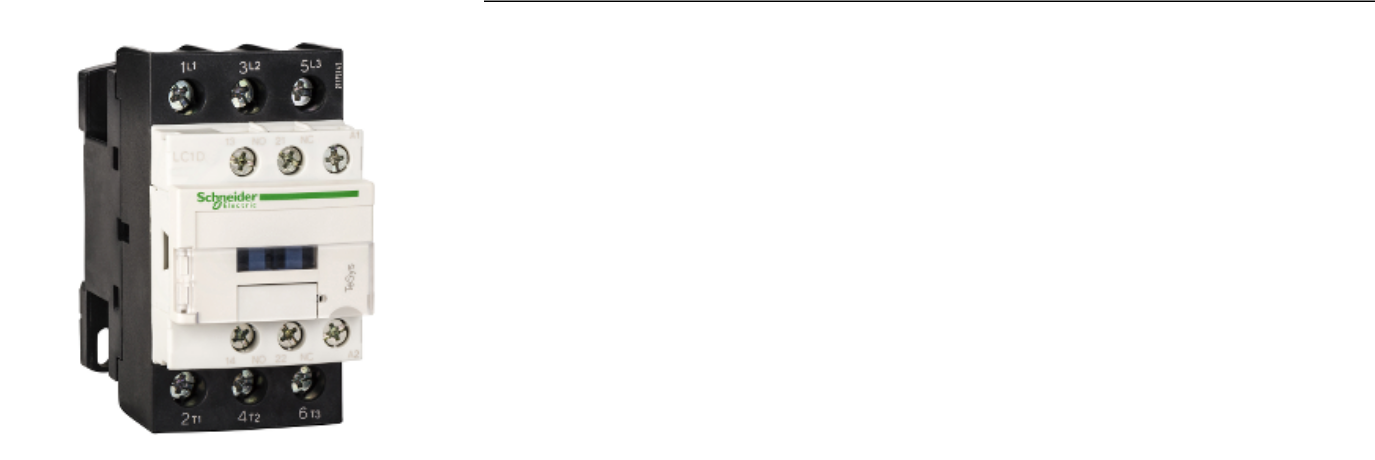 Үндсэн үзүүлэлтүүдТөрөл                                                         TesysБүтээгдэхүүний нэршил                          Tesys DБүтээгдэхүүн төрөл                                  КонтакторТоноглолын богино нэршил                    LC1D Контакторын хэрэглээ                              Моторын удирдлага                                                                    Ресистив ачаалалАшиглалтын категори                              АС-3                                                                    АС-1                                                                    AC-4Туйлын тоо                                                3 NoАшиглалтын гүйдэл                                 32А (<600C-д) - <=440В (хувьсах) АС-3 хүчний                                                                     хэлхээнд                                                                    50А (<600C-д) - <=440В (хувьсах) АС-1 хүчний хэлхээндUc удирдлагын хэлхээний хүчдэл           Хувьсах 380В 50/60ГцТуслах контакт                                          1 NO+1NCАшиглалтын хүчдэл                                 Хүчний хэлхээнд  <=690В (хувьсах) 25…400Гц                                                                    Хүчний хэлхээнд <=300В (тогтмол) Хөдөлгүүрийн чадал кВт                         18.5кВт 500В-д (хувьсах) 50/60Гц (AC-3)                                                                    7.5кВт 220/240В-д (хувьсах) 50/60Гц (AC-3)                                                                    15кВт 380/400В-д (хувьсах) 50/60Гц (AC-3)                                                                    15кВт 415/440В-д (хувьсах) 50/60Гц (AC-3)                                                                    18.5кВт 660/690В-д (хувьсах) 50/60Гц (AC-3)                                                                    7.5кВт 400В-д (хувьсах) 50/60Гц (AC-3)Цахилгааны насжилт                                   1.4кА2.с 50А АС-1 Ue <=440В-д                                                                       1.6кА2.с 32А АС-3 Ue <=440В-д                                                                       2кА2.с 22А АС-3 Ue 660/690В-д Механикийн насжилт                                  15кА2.сАшиглалтын үеийн хамгийн их давтамж 3600 удаа/цаг темпеартур <600CАжиллах хугацаа                                         12...22 мс залгах                                                                       4...19 мс таслах Ith хэт ачааллын үеийн гүйдэл                 10А (600C) сигналын хэлхээнд                                                                     40А (600C) хүчний хэлхээндДундаж эсэргүүцэл                                    2мОм Ith 50А, 50Гц хүчний хэлхээндДулааны алдагдал                                       2...3Вт 50/60ГцIcw зөвшөөрөгдсөн богино хугацаанд       260А 400С – 10 секунд (хүчний хэлхээнд)Авч болох гүйдлийн утга                            430А 400С – 1 секунд (хүчний хэлхээнд)                                                                       60А 400С – 10минут  (хүчний хэлхээнд)                                                                       138А 400С – 1 минут (хүчний хэлхээнд)                                                                       100А –  1секунд сигналын хэлхээнд                                                                       120А –  500мс сигналын хэлхээнд                                                                       140А – 100мс сигналын хэлхээндРелетэй цуг хэрэглэгдэх гал хамгаалагч   10А gG хүчний хэлхээнд IEC60947-5-1 стандартад                                                                         нийцсэн                                                                       63A gG<=690В хүчний хэлхээнд                                                                        63А gG <= 690В хүчний хэлхээнд Ихсэх хүчдэлийн категори                       IIIUi зөвшөөрөгдөх тусгаарлах хүчдэл       Хүчний хэлхээнд: 690В IEC60947-4-1 стандартад                                                                      нийцсэнСтандартууд                                                 СSA C22.2 No 14                                                                       EN 60947-5-1                                                                       EN 60947-4-1                                                                       IEC 60947-5-1                                                                       IEC 60947-4-1                                                                       UL 508 Тусгаарлалтын эсэргүүцэл>10мОм сигналын хэлхээндЧангалгаа хийх Хүчний  хэлхээ:                                         2.5 Нм хүчээр Ø 6  халив/атвёртка/ ашиглан чангалах                                                                     2.5 Нм хүчээр No 2нэмэххалив/атвёртка/ ашиглан                                                                      Чангалах                                                                     2.5 Нм хүчээр Ø 6  халив/атвёртка/ ашиглан чангалах М4                                                                     2.5 Нм хүчээр кабелийн холболт дээр                                                                      2.5 Нм хүчээр No 2нэмэххалив/атвёртка/ ашиглан                                                                      Чангалах М4Удирдлагын хэлхээ:                                  1.7Нм хүчээр Ø 6  халив/атвёртка/ ашиглан чангалах                                                                     1.7Нм хүчээр No 2нэмэххалив/атвёртка/ ашиглан чангалахКонтакторын хэмжээӨндөр                                                            85ммӨргөн                                                            45ммЗузаан                                                            92ммЖин                                                               0.375кгОрчны үзүүлэлтүүдСтандарт GB 14048.4IEC 60947-4-1Ус тоосны хамгаалалтIP2х хамгаалалттай IEC60529 стандартад нийцсэнАшиглалтын үед орчны                              -40...600Схэвийн температурХадгалалтын үеийн орчны температур     -60...800СЗөвшөөрөгдөх агаарын температурын      -40...700СХэмжээАшиглах газрын түвшин                            Далайн түвшнээс дээш 3000м-ээс дээргүйМеханик бат бөх байдал                             Чичиргээ үүсэх -контактор салгаатай үед 5...300Гц                                                                                       IEC60068-2-6                                                                       Чичиргээ үүсэх- контактор залгаатай үед 5...300Гц                                                                       IEC60068-2-6Үйлдвэрийн баталгаа Баталгаа                                                         18 сар